Оборот There is / There are в английском языкеПредставлен оборот there is/ there are в английском языке с примерами.Данный оборот в английском языке служит для того, чтобы обозначить наличие или отсутствие чего-либо или кого-либо в определенном месте. Таким образом, оборот there is/there are называет предмет или лицо, которое находится или не находится в определенном месте. Подобные предложения имеют следующую структуру.

Оборот there is / there are -> Подлежащее -> Обстоятельство места

При переводе подобных предложений оборот нужно переводить как есть, находится, имеется. 

Изучите несколько примеров.There is a mistake in this text - В этом тексте есть (имеется) ошибка.
There are trees in his garden - В его саду есть (имеются) деревья.
There is an interesting story in the book - В книге есть интересный рассказ.
There is a monument near my house - Возле моего дома есть памятник.

Следует запомнить, что если после оборота there is/there are ставится несколько подлежащих, то глагол to be должен соответствовать тому подлежащему, которое ставится после него. Изучите несколько примеров.There is a park and two shopping centers near my office - Возле моего офиса есть парк и два торговых центра (так как первое подлежащее - парк - стоит в единственном числе, следует использовать оборот there is).
There are five hospitals and a cemetary in our city - В нашем городе есть пять больниц и одно кладбище (так как первое подлежащее - пять больниц - имеет множественное число, следует использовать оборот there are).

Рассмотрим оборот there is/there are в прошедшем времени, то есть в Past Simple. В прошедшем времени в обороте there is/there are is изменяется на was, а are - на were. Таким образом, оборот приобретает вид there was/ there were. Рассмотрите несколько примеров.There was a restaurant in this area - В этом районе был ресторан.
There were fifteen chairs in that room - В той комнате было пятнадцать стульев.
There was an airport and two railway stations in our city - В нашем городе был аэропорт и два вокзала.Рассмотрим оборот there is/there are в будущем времени, то есть в Future Indefinite. В будущем времени в оборот there is/there are составляется при помощи вспомогательного глагола will - there will be.There will be three referees in the championship - На чемпионате будет три судьи. 
There will be a new fountain here - Здесь будет новый фонтан.

Необходимо учитывать, что если в предложении присутствует обстоятельство места там - there, то оно ставится в конце предложения, несмотря на то, что вначале используется оборот there is/ there are. Это объясняется тем, что в обороте there is/ there are слово there не имеет самостоятельного значения. Изучите несколько примеров.There are three visitors there - Там (находятся) три посетителя.
There was a candid camera there - Там была скрытая камера.

Изучите вопросительную форму оборота there is/there are.Для того чтобы составить вопросительное предложение, глагол to be необходимо поставить перед словом there. Изучите несколько примеров вопросительных предложений в настоящем времени.Is there a piano in your assembly hall? - Есть ли пианино в вашем актовом зале?
Are there hotels in your city? - В вашем городе есть гостиницы?

Рассмотрите вопросительные предложения в прошедшем времени.Was there a poster in his room? - В его комнате был плакат?
Were there musicians in the restaurant? - В ресторане были музыканты?

Рассмотрите вопросительные предложения в будущем времени. Здесь следует обратить внимание, что перед there ставится will, а глагол to be ставится после there.Will there be your friends there? - Там будут ваши друзья?
Will there be a manager at the meeting? - Менеджер будет на собрании?

Если в подобных предложениях вопрос ставится к подлежащему, то используется вопросительное местоимение what или who, которое является подлежащим.What is there in your room? - Что находится в твоей комнате?
Who is there in your room? - Кто (находится) в твоей комнате?

Если вопрос задается к определению подлежащего, то используются такие вопросительные слова, как how much, how many, а также what, которые необходимо ставить перед подлежащим.How many students are there in the auditorium? - Сколько студентов в аудитории?
How much water is there in the swimming pool? - Сколько воды в бассейне?
What pictures were in his room? - Какие картины были в его комнате? (в подобных вопросах there ставить необязательно).
There were old and new pictures - Старые и новые картины.

Рассмотрите отрицательные предложения с оборотом there is/there are. Для составления отрицательных предложений необходимо использовать отрицательную частицу not.Изучите примеры отрицательных предложений в настоящем времени.There is not a shop near my house - Около моего дома нет магазина.
There are not factories in our city - В нашем городе нет заводов.Как вы заметили, в подобных предложениях частица not ставится после глагола to be.

Изучите примеры отрицательных предложений в прошедшем времени.There was not a manual in the box - В коробке не было руководства.
There were not cars in the tunnel - В тоннеле не было машин.
Как и в предыдущих примерах, частица not следует за глаголом to be.

Следует отметить, что на письме и в разговорной речи используются следующие сокращения: there is not = there isn't, there are not = there aren't, there was not = there wasn't, there were not = there weren't.

Изучите отрицательные предложения в будущем времени.There will not be many students at the conference - На конференции не будет много студентов.
There won't be any journalists at the meeting - На собрании не будет журналистов.Как видно из выше указанных примеров, для образования отрицательных предложений в будущем времени используется вспомогательный глагол will в отрицательной форме - will not, который ставится после слова there. На письме и в разговорной речи используется его сокращенная форма will not = won't. 

Для составления отрицательных предложений с оборотом there is/there are можно использовать не только частицу not, но и отрицательное местоимение no. Следует запомнить, что если в предложении используется no, то артикль не ставится. Такой тип отрицания в основном применяется в случае с неисчисляемыми абстрактными и вещественными существительными. Изучите несколько примеров.There is no sugar in my cup - В моей чашке нет сахара.
There is no time to go there - Нет времени идти туда.
There is no electric lighting here - Здесь нет электрического освещения.Особенности употребления there + beЕсли мы перечисляем предметы и первое слово стоит в единственном числе, то следует брать to be в единственном числе (is/was):There is a lamp and four tables in the room. – В комнате лампа и 4 стола.Если мы перечисляем предметы и начинаем с множественного числа, то следует брать множественное число (there are):There are four tables and a lamp in the room. – В комнате четыре стола и лампа.Особое внимание важно уделить исчисляемым и неисчисляемым существительным.There is a lot of sugar in coffee. – В кофе много сахара. (сахар – неисчисляемое существительное, у него нет формы множественного числа, поэтому мы используем глагол is, несмотря на слово “a lot” – много)There are a lot of oranges in the box. – В коробке много апельсинов. (мы можем посчитать апельсины, у слова есть множественное число, поэтому используем are)Как видите, с точки зрения грамматики эту конструкцию нетрудно использовать. Важно не забывать это делать. Упражнения:Вставьте глагол to be в нужной форме.1. There ... a telegram on the table. 2. ... there any telegrams from Moscow? Yes, there... some. 3.... there... a flight for Moscow  tomorrow? Yes, there......4. There... much snow last winter. 5. There... a lot of stars and planets in space. 6.... there... a lift in your future house? Yes, there... 7. Some years ago there ... many old houses in our street. 8.... there any lectures yesterday? No, there ... 9. ... there a lamp over the table? Yes,
there... 10.... there any interesting stories in this book? 11.... there a test last lesson? No, there ... 12. Soon there .....   a new film on.Поставьте вопросы к следующим предложениям.1. There are some new books in our library. 2. There is no book on the table. 3. There were many old houses in our street. 4. There are 4 seasons in a year. 5. There will be a conference next week. 6. There are many large cities in our country. 7. There was nobody in the room. 8. There are 7 days in a week. 9. There is something on the shelf. 10. There are many places of interest in London. 11. There are many beautiful flowers in our garden. 12. There was much work last week.Напишите следующие предложения в прошедшем и будущем времени.1. There is much snow in winter. 2. There are 5 theatres in our city.3.	There is no lift in our house. 4. There are many new books in our library.5.	There is little milk in the bottle. 6. There are 3 rooms in our flat. 7. There
is a map on the wall.Переведите на английский язык, употребляя неопределенные (или отрицательные) местоимения и их производные.1. На стене есть какие-нибудь картины? — Да, там есть несколько. 2. В саду никого нет. 3. В нашей комнате есть кто-нибудь?4.	В классе есть кто-то. 5. В саду есть кто-нибудь? — Там никого нет.6.	На столе есть что-нибудь? — Нет, там ничего нет. 7. В сумке что-то есть. 8. В этой книге есть что-нибудь интересное? 9. Есть кто-нибудь здесь? 10. В комнате есть кто-нибудь? — Нет, там никого нет.11.В нашей библиотеке есть какие-то книги на английском языке.Опишите картинки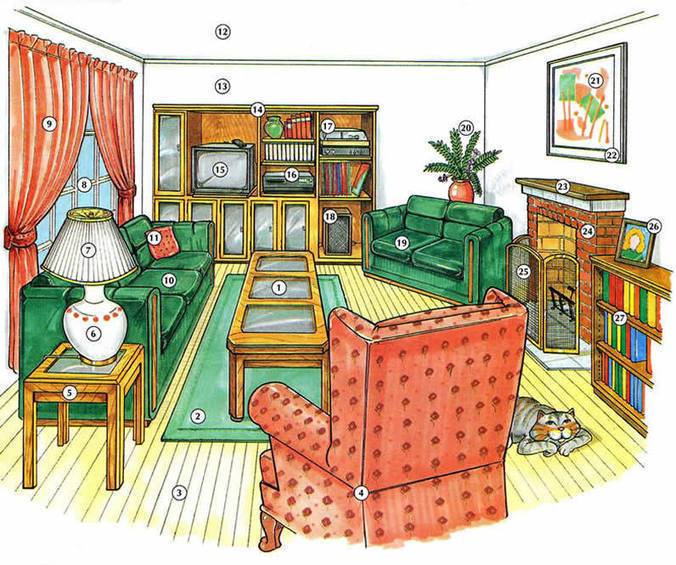 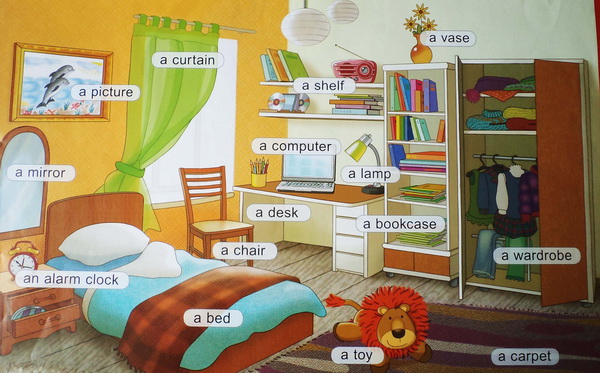 